							………………………………………………, dnia…………………………………..									(miejscowość i data)DANE PERSONALNE WNIOSKODAWCY:IMIĘ I NAZWISKO:………………………………………………………………………………………………………	DATA URODZENIA:   				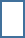                   dd          mm           rrrrDANE PRZEDSTAWICIELA USTAWOWEGO W PRZYPADKU WNIOSKU DOTYCZĄCEGO MAŁOLETNIEGO:……………………………………………………………………………………………………………………………… (imię, nazwisko, data urodzenia)DANE KONTAKTOWE:AKTUALNE MIEJSCE ZAMIESZKANIA			…………………………………………………………………………………………..	ULICA, NR DOMU/NR MIESZKANIA				  ………………………………………………………………	KOD POCZTOWY		MIEJSCOWOŚĆ		⁺ ⁻   		NR TELEFONU					adres e-mail: …………………………………………							         SZEF        URZĘDU DO SPRAW CUDZOZIEMCÓW WNIOSEKO WYDANIE ZAŚWIADCZENIA O KORZYSTANIU Z OCHRONY CZASOWEJ NA TERYTORIUM RPZwracam się z wnioskiem o wydanie zaświadczenia o korzystaniu z ochrony czasowej na terytorium RP. Do wniosku załączam kopie niżej wymienionych dokumentów oraz zobowiązuję się do okazania ich oryginałów przed pracownikiem Urzędu do Spraw Cudzoziemców. Звертаюсь з проханням надати мені довідку про користування тимчасовим захистом на території Польщі. До заяви додаю копії наступних документів, а також зобов’язуюсь пред’явити оригінали цих документів працівнику Управління до Справ Іноземців.Подаю заявление на получение справки об использовании временной защиты на территории Республики Польши. К заявлению прилагаю копии следующих документов и обязуюсь представить их оригиналы сотруднику Управления по Делам Иностранцев.Podstawa prawna:Art. 2 decyzji wykonawczej Rady (UE) 2022/382 z dnia 4 marca 2022 r. stwierdzającej istnienie masowego napływu wysiedleńców z Ukrainy;Art. 110 ust. 5 ustawy z dnia 13 czerwca 2003 r. o udzielaniu cudzoziemcom ochrony na terytorium Rzeczypospolitej Polskiej.……………………………………………………………			……………………………………………………………DATA					PODPISZałączniki:Kopia dokumentu podróży, w którym znajduje się potwierdzenie wjazdu na terytorium RP począwszy od dnia 24.02.2022 r. Kopia dokumentu z którego wynika uprawnienie do korzystania przed 24.02.2022 r. w Ukrainie z ochrony lub legalnego pobytu na podstawie ważnego zezwolenia na pobyt stały.Oświadczenie dotyczące braku możliwości powrotu do kraju lub regionu pochodzenia.  Kopia dokumentów dotyczących pokrewieństwa z osobami uprawnionymi do ochrony czasowej w przypadku dzieci lub innych bliskich krewnych, którzy mieszkali razem jako jedna rodzina. Inne – wskazać jakie:………………………………………………………………………………………………………………………………………………………………………………………………………………………………………………………………………………………………………………………………………………………………………………………………………………………………………………………………………………………………………………. POUCZENIEWnioski można składać:•             pocztą na adres Urzędu do Spraw Cudzoziemców: ul. Taborowa 33, 02-699 Warszawa•             e-mailem na adres ochronaczasowa@udsc.gov.pl•             elektronicznie przez platformę ePUAP•             osobiście w Biurze Podawczym Urzędu.O pozytywnym rozpatrzeniu wniosku i konieczności stawienia się w siedzibie Urzędu przy ulicy Taborowej 33 w Warszawie zostanie Pan/Pani powiadomiony wiadomością sms, na podany przez Pana/Panią nr telefonu lub adres e-mail.Brak przedstawienia oryginałów dokumentów koniecznych do rozpatrzenia wniosku, a  także niespełnienie wymagań decyzji wykonawczej Rady (UE) 2022/382 z dnia 4 marca 2022 r. stwierdzającej istnienie masowego napływu wysiedleńców z Ukrainy będzie skutkować odmową wydania zaświadczenia.O odmownym rozpatrzeniu wniosku zostanie Pan/Pani powiadomiony pismem na wskazany przez Pana/Panią adres pocztowy lub za pośrednictwem ePUAP.